Профсоюзная страничка 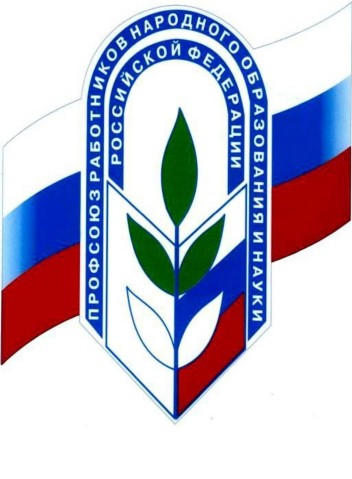 "Только объединившись, создав первичную профсоюзную организацию, работники могут победить свое бессилие". Что такое профсоюз? "Профсоюз - добровольное общественное объединение граждан, связанных общими производственными, профессиональными интересами по роду их деятельности, создаваемое в целях представительства и защиты их социально - трудовых прав и интересов" Какие законы регулируют деятельность Профсоюза?В России принято более 300 законодательных актов, регулирующих деятельность профсоюзов. Наиболее важные из них Конституция РФ (ст.13,30). Закон РФ "О профессиональных союзах и гарантиях их деятельности", Трудовой Кодекс РФ (гл.58), Закон РФ "О коллективных договорах и соглашениях", Закон РФ "Об основах охраны труда в РФ".Основным документом, регулирующем внутрисоюзную работу, является Устав Профсоюза.Устав профсоюза содержит основные положения о членах Профсоюза, их правах и обязанностях, организационном строении Профсоюза, внутрисоюзной демократии, компетенции выборных органов, о профсоюзном имуществе и др. Все права и обязанности членов Профсоюза, вытекающие из Устава Профсоюза, относятся к внутрисоюзным правам и действуют только в рамках Профсоюза.Как можно вступить в Профсоюз? Прием в члены Профсоюза производится в первичных профсоюзных организациях по личному заявлению, поданному на имя председателя профсоюзной организации. Решение о приеме в Профсоюз принимается профсоюзным комитетом (собранием первичной профсоюзной организации). Принятому в Профсоюз выдается профсоюзный билет единого образца. Что теряет работник, выйдя из Профсоюза? Прекратив свое членство в Профсоюзе, работник теряет право на: - возможность участия в выработке требований, предложений, законодательной инициативе по защите своих профессиональных, социально-экономических прав и интересов через выборные профсоюзные органы, конференции и съезды Профсоюза; - возможность коллективно представлять и защищать свои интересы в органах исполнительной и законодательной власти в вопросах зарплаты, установленных льгот и дополнительных выплат; - защиту своих прав, законных интересов и возможность представлять их в государственных, хозяйственных и судебных органах правовой службой Профсоюза и комитетами Профсоюза; - защиту социальных гарантий в реализации права на труд; - защиту при расторжении трудового договора по инициативе администрации; - получение помощи в приобретении путевок на лечение, средств из фонда профорганизаций на оплату дополнительных медицинских услуг; - возможность получения льгот при участии в культурно-массовых, зрелищных мероприятиях, новогодних елках и других формах отдыха, проводимыми комитетами Профсоюза; - оказание материальной и иной помощи в затруднительных для члена Профсоюза обстоятельствах из фондов, создаваемых советами и комитетами Профсоюза; - дополнительные виды единовременных пособий, в случае потери работы, трудового увечья, которые вводятся советами, комитетами Профсоюза в рамках программы содействия занятости; - защиту от нарушений жилищного законодательства и других нормативных актов при постановке на учет и распределении жилья; - дополнительную социальную защиту через пособия Профсоюза и реализацию целевых программ, финансируемых Профсоюзом; - бесплатную консультационную и юридическую помощь в профсоюзных органах, в т.ч.на рассмотрение заявлений и жалоб по всем вопросам, касающимся защиты прав трудящихся (по аттестации, нормированию и оплате труда, отпускам, пенсиям, оплате больничных листков, приему и увольнению; сокращению, по вопросам охраны труда, техники безопасности, занятости и т.д.).Профсоюз сегодня:Заключает соглашения и коллективные договоры. Взаимодействует с органами законодательной и исполнительной власти, представляя и защищая права и интересы членов Профсоюза. Инициирует начинания, направленные на развитие творческой деятельности, рост профессионального мастерства работников. Осуществляет контроль за:  - исчислением и выплатой заработной платы;  - созданием безопасных и здоровых условий труда;  - оказывает бесплатную юридическую помощь;  - помогает решать профессиональные проблемы.  Состав профсоюзного комитета МДОУ « Детский сад № 4».Годунова О.В.  – председатель ПКСоломатова А.Б.  – секретарьКолиева Н.А.  – председатель ревизионной комиссииШпилевая И.П. – член ревизионной комиссииМихайлова А.В.  – организационный секторКоличество членов профсоюза – 27 сотрудника.Проводимые мероприятия: собрания членов Профсоюза; праздничные вечера с конкурсами;праздничные демонстрации;поздравления юбиляров;организация благотворительных акций.